Усилитель WEIHONG WHFDQJMGTZ-TSZ  SE001 V1.3 произведено в Китае на заводе BODOR.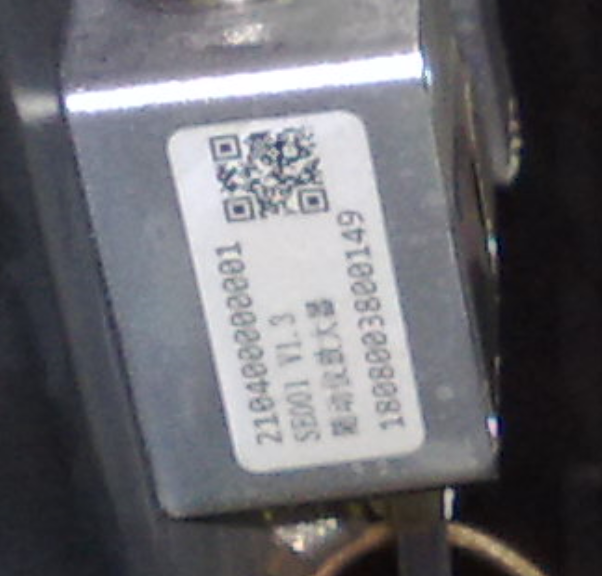 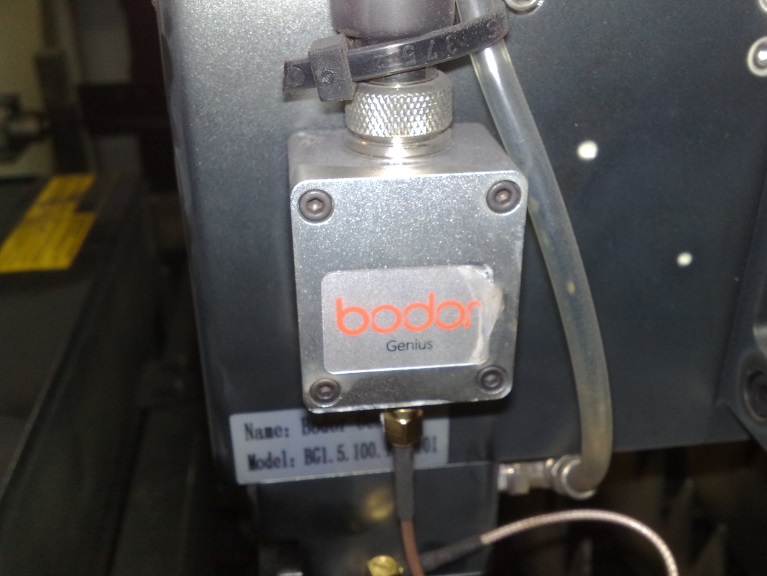 Устанавливается  на режущую голову и является  усилителем емкостного сигнала для передачи его (сигнала) на расстояние до 5 метров.  С нижней стороны подходит провод  от  нижней части режущей головы, которая является одним из полюса конденсатора. Второй полюс – это станина станка с листом металла на нем.С другой стороны присоединяется электрокабель в котором есть провода питания усилителя и передачи сигнала.Питание +5 VDC подаётся с платы согласования сигналов от компьютера станка. Так же плата согласования обрабатывает сигнал, поступающий от усилителя, в нужный для работы управляющей программы компьютера.Изготовлен из алюминиевого сплава и электронных компонентов, залитых  компаундом.Драгоценные металлы отсутствуют.Размеры 4х4х3 см. вес 100 грамм.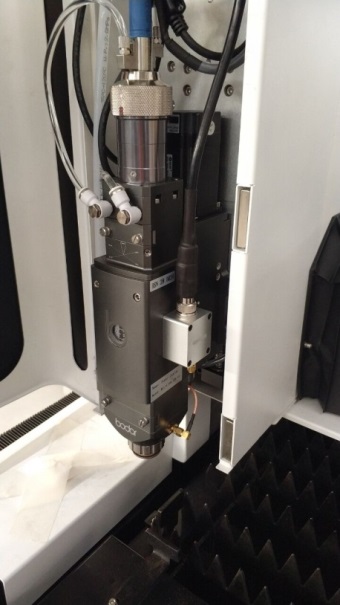 